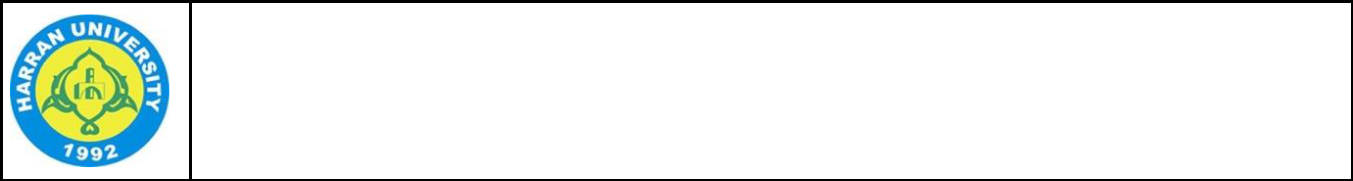 T.C.HARRAN ÜNİVERSİTESİSAĞLIK BİLİMLERİ ENSTİTÜSÜ MÜDÜRLÜĞÜTEZ ÖNERİ FORMUYukarıda önerilen tez başlığının ve konusunun ilgili bilim alanında özgünlüğünü kabul eder, aynı başlıkta Enstitü içerisinde veya başka bir Enstitü’de devam eden, tamamlanmış başka bir tez çalışması olmadığını, çalışmaların akademik ve etik kurallara uygun bir şekilde yürütüleceğini beyan ederim.......................................                              					     …………........   Öğrenci					                                                        Danışman                 Adı Soyadı	                                                                                                      Adı Soyadı      İmza                                                                                                                       imza                                                                                                                             Öğrencinin Adı SoyadıÖğrencinin NumarasıAnabilim DalıDANIŞMAN DENETİMİ⎕-En az iki yarıyıl ders dönemi (60 AKTS, 21 kredi)⎕-Seminer⎕-Tüm derslerini geçmiş ve otomasyondan sonuçlandırılmış olması⎕- Doktora öğrencileri için yeterlik sınavı başarılıTEZİN ADITEZİN ADITEZİN ADITEZİN ADITürkçe Türkçe İngilizceİngilizceETİK KURUL ONAYIETİK KURUL ONAYIETİK KURUL ONAYIETİK KURUL ONAYIİzin ve Onayİzin ve Onay EVET  EVET İzin ve Onayİzin ve Onay HAYIR HAYIROnay Tarih NumarasıOnay Tarih NumarasıYapılacak çalışma bir Kurum veya Araştırma Fonu tarafından destekleniyor mu?Yapılacak çalışma bir Kurum veya Araştırma Fonu tarafından destekleniyor mu?Yapılacak çalışma bir Kurum veya Araştırma Fonu tarafından destekleniyor mu?Yapılacak çalışma bir Kurum veya Araştırma Fonu tarafından destekleniyor mu?EVETEVETHAYIRHAYIRCevabınız EVET ise destekleyen kurumun adıCevabınız EVET ise destekleyen kurumun adıDESTEK TÜRÜDESTEK TÜRÜDESTEK TÜRÜDESTEK TÜRÜParasalAraç-GereçAraç-GereçDiğer (belirtiniz)Tezin Amaç ve HedefleriTezin konusunu, amaç ve varsa hipotezini açıklayan en az 200-250 kelimelik bir özetten oluşmalı ve tez önerisinin dayanağını oluşturan kaynaklar, bu özet içerisinde referans olarak gösterilmelidir.Gereç ve YöntemTezin gereç ve yöntemini açıklayan, konuyu araştırmak üzere yapılmış olan ön çalışmalar hakkında bilgi veren kısımdan oluşmalıdır. İnsanlarda ve deney hayvanlarında yapılacak çalışmalar için Etik Kurulu’nun onayı; çalışma bir ankete dayanıyorsa veya çalışma kapsamında anket var ise, anket veya taslağı bu kısım kapsamında Tez Öneri Formu’nda ilave edilmelidir.Tez Çalışmasında Kullanılacak Mevcut OlanaklarTezin çalışma planı çerçevesinde yapılması planlanan laboratuvar çalışmalarında kullanılacak olan araç, gereç ve malzemeler ile ilgili gerekli bilgiler kısaca açıklanmalıdır. Çalışma, Anabilim Dalı dışında bir kurumda yapılıyorsa, ön görüşmeyle ilgili bilgiler ile kurumdan alınan kabul yazısı ve kararlaştırılan protokolün birer kopyası Tez Öneri Formu’na bu kısım kapsamında ilave edilmelidir                                    Tezin Konusuna Temel Olacak KaynaklarTez önerisinin hazırlanmasında yararlanılmış olan en az on (10) kaynak yazılmalıdırÖğrencinin İmzasıDanışmanın İmzasıTez Önerisi, Anabilim Dalı Akademik Kurulunun …………………… tarihli toplantısında tartışılmış veSağlık Bilimleri Enstitüsü Yönetim Kurulu’na önerilmeye değer bulunmuştur.Anabilim Dalı BaşkanıTarih:İmza:Tez	Önerisi,	Sağlık	Bilimleri	Enstitüsü	Yönetim	Kurulu’nun…........……………….tarih	ve……………………… sayılı oturumunda görüşülerek onaylanmıştır / onaylanmamıştır.Enstitü Müdürü